EDLINGHAM PARISH COUNCIL AGENDA PAPERYou are hereby summoned to attend a meeting of Edlingham Parish Council to be held at Bolton Village Hall on Tuesday 21st November  2017 at 730pm, for the purpose of transacting the business contained within this Agenda.A five minute  participation session will be held for members of the public  before the meeting commences  2017/41	Apologies for Absence2017/42	Declaration of InterestsMembers are invited to disclose any Disclosable Pecuniary Interests or other personal interests they may have in any of the items of business on the agenda in accordance with the Code of Conduct.2017/43	Co-option Vacancies2017/44	Superfast Broadband2017/45	County Cllr Update2017/46	Minutes of previous meeting held 22nd August 20172017/47	Matters Arising from previous meeting held 22nd August 20172017/48	Planning2017/48/01	Planning Applications received17/03424/FUL: Mrs Robson, Land West of Appletree Cottage, Edlingham – construction of new dwelling to be restricted to short term holiday letting17/03436/VARYCO – Mr E McCallum, Poultry Farm, Atheys Moor, Longframlington – application for removal of condition ten of 16/000762/VARYCO, so that temporary permission is made permanent2017/48/02	Approval of Planning Application received15/03531/FUL: Mr & Mrs A Ruff, Lemmington Hall – demolition of 1960’s extension, construction of replacement extension and construction of 3 new build holiday let/staff accommodation unites2017/48/03	Other Planning Matters2017/49	CorrespondenceHospicecare Northumberland – Light up a LifeNorthumberland County Council – consultation on Northumberland Area Special Education Needs School Place Planning Strategy2017/50	Finance2017/50/01	The following invoices are to be authorised: Bolton Village Hall rent of hall - £8.00  To discuss grant requests received from Great North Air Ambulance and Community Action Northumberland2017/50/02	Audit of Accounts year ending 31/3/172017/50/03	To discuss/agree precept 2018 - 20192017/51	Neighbourhood Management2017/52	Review of Parish Council Standing Orders/Grievance Policy2017/53	Clerk Contract2017/54	Urgent Business2017/55	Date of Next MeetingDated this 9th day of November 2017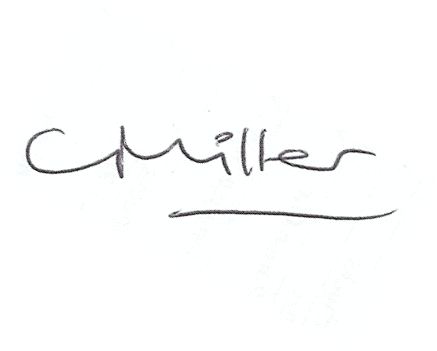 Claire MillerParish Clerkwww.parish-council.com/edlingham/links.asp